廉政公署德育電子故事書《小廚神》姓名:__________________________  	班別:________________ (     )    日期:______________________情景思考龍仔不小心把草莓熱香餅的材料倒翻了！假如你是龍仔的姊姊，身兼風紀的你會如何處理，以維護比賽的公平公正？試創作二人的對話內容。	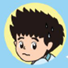 龍仔：姊姊，求求你幫忙拾起草莓！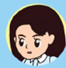 姊姊：___________________________________________________________________________________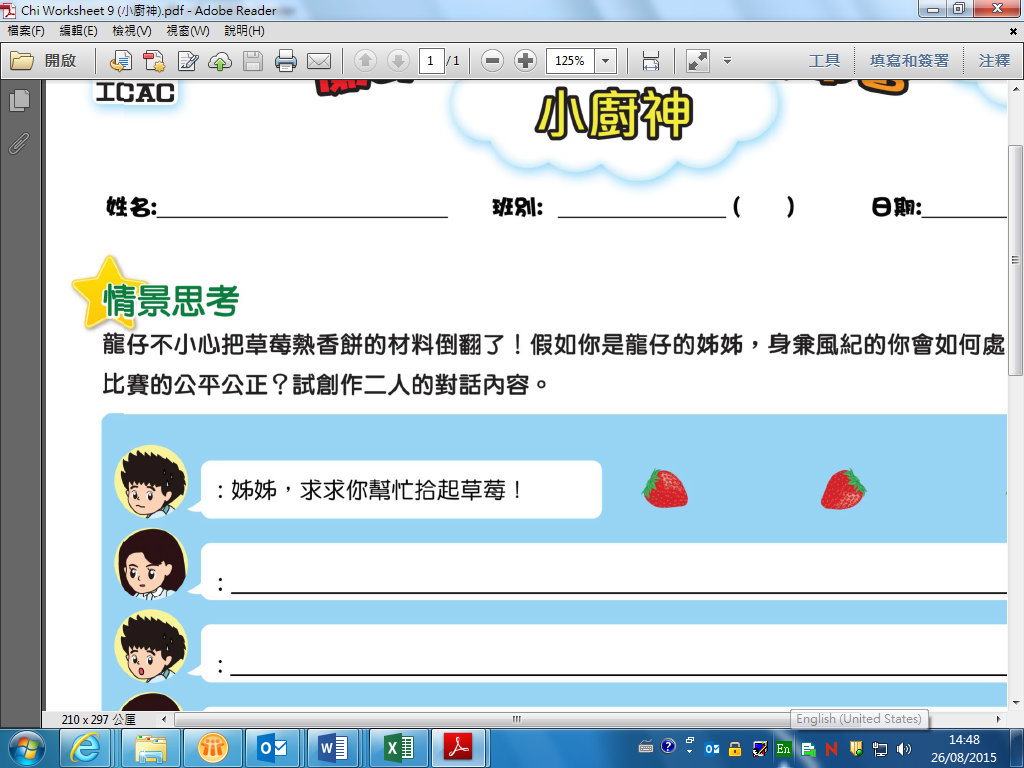 龍仔：___________________________________________________________________________________姊姊：___________________________________________________________________________________龍仔：___________________________________________________________________________________姊姊：____________________________________________________________________________________龍仔：____________________________________________________________________________________單張設計試以「公平公正」為主題，為《小廚神比賽》設計一張宣傳單張。